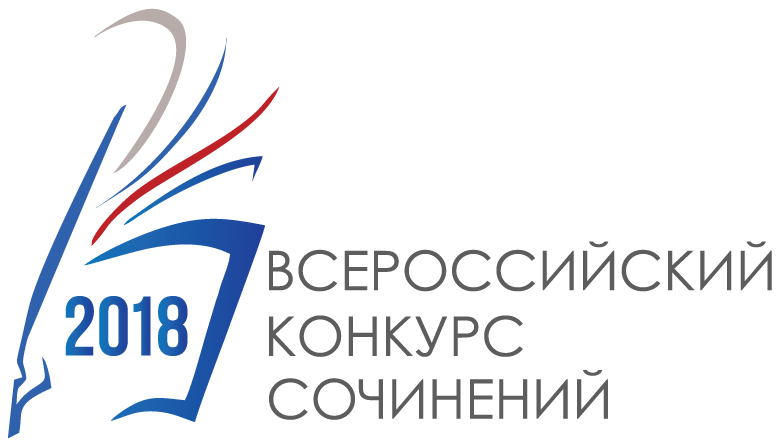 КОНКУРСНАЯРАБОТАСубъект Российской Федерации:  Город (населенный пункт):Полное название образовательной организации:Участник конкурса:фамилияимяотчествоКласс (курс) обучения участника:Тематическое направление:Тема сочинения:Жанр сочинения: